HOCKEY PISTA							VISTO DEL COMITATO REGIONALE DOPO LA VERIFICA DOCUMENTI							_______________________________________________________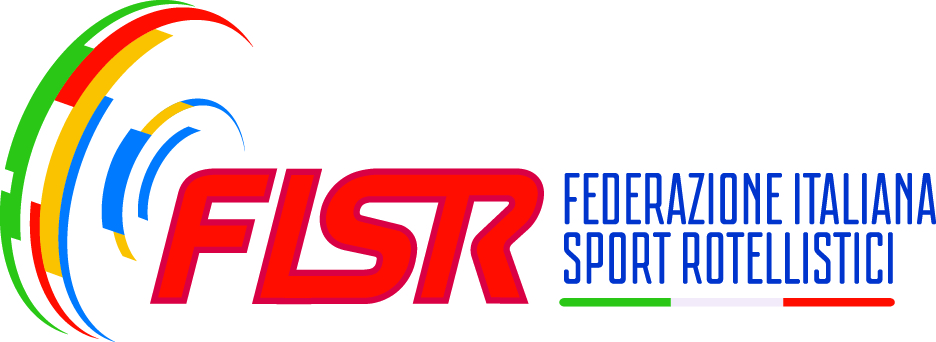 FEDERAZIONE ITALIANA SPORT ROTELLISTICI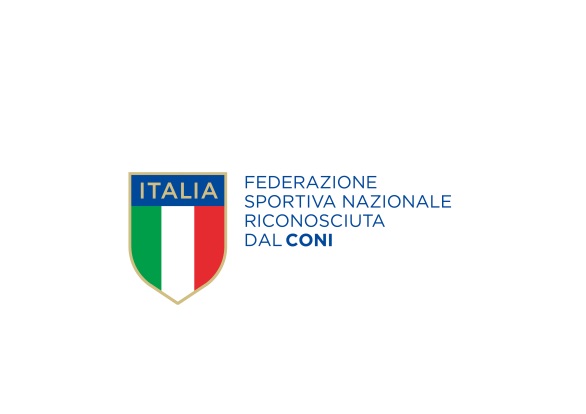 Società: di: Codice: ELENCO ATLETI PER ATTIVITA’ NON AGONISTICAELENCO ATLETI PER ATTIVITA’ NON AGONISTICAELENCO ATLETI PER ATTIVITA’ NON AGONISTICAELENCO ATLETI PER ATTIVITA’ NON AGONISTICAELENCO ATLETI PER ATTIVITA’ NON AGONISTICAELENCO ATLETI PER ATTIVITA’ NON AGONISTICACIRCUITI PATTINAGGIOMINIHOCKEY 3X3MINIHOCKEY 4X4Località:giorno:ora:Impianto:Elenco nominativo dei giocatori  (per il Minihockey indicare i Portieri=P e gli esterni=E))Elenco nominativo dei giocatori  (per il Minihockey indicare i Portieri=P e gli esterni=E))Elenco nominativo dei giocatori  (per il Minihockey indicare i Portieri=P e gli esterni=E))Elenco nominativo dei giocatori  (per il Minihockey indicare i Portieri=P e gli esterni=E))COGNOMENOMEANNO NASCITARUOLOElenco nominativo dei Tecnici e dei DirigentiElenco nominativo dei Tecnici e dei DirigentiElenco nominativo dei Tecnici e dei DirigentiElenco nominativo dei Tecnici e dei DirigentiCognomeNomeTessera GaraDirigente 1	Dirigente 2Dirigente 3Tecnico 1Tecnico 2Tecnico 3Modulo FISR H5 HP Versione 2023/24